ㆍ온라인 가정예배: 당분간 계속되겠습니다. 예배당 예배로의 전환을 위해 기도해 주시기 바랍니다. ㆍ성령강림주일: 다음 주일은 성령강림주일을 맞아 청년헌신예배로 드립니다.               설교-김요한 목사, 찬양 및 특별순서-청년들ㆍ말씀편지: 오프라인으로 함께 만나는 그 날까지 계속됩니다. ㆍ헌금: 가능하면 매주 교회 구좌로 송금해 주시고, 어려우시면 모아두셨다가 나중에 함께 봉헌하세요.ㆍ생일축하: 송수미, 안지은, 한혁, 김용묵, 이유니, 김진, Jona Gu, 최용환** 함께 기도합시다 ** 1)코로나19를 속히 잠잠케 하여 주소서. 2)확진자들을 치유해주시고, 곳곳에서 수고하는 이들을 굳건히 지켜주소서. 3)간절함으로 예배하게 하소서. 예배당 예배로 잘 전환되게 하소서.4)우리 자신을 깊이 돌아보고, 삶의 변화가 일어나게 하소서.5)서로를 향한 관심과 사랑으로 함께 이겨내게 하소서.6)경제 문제 등 다양한 형태의 어려움을 잘 넘기게 하소서.◆말씀일기 일정일/시22:1-21      월/시22:22-31      화/시23:1-6     수/하박국1:1-11목/합1:12-2:1      금/합2:2-11        토/합2:12-20    일/합3:1-19◆114 운동-하루(1) 한번(1) 말씀일기 & 성경 (4)장 통독(성경 200독 대행진: 174독) ◈ 예배위원 안내 ◈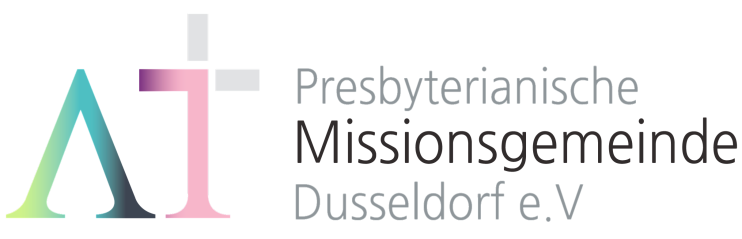   “너는 내 것이라” (사43:1)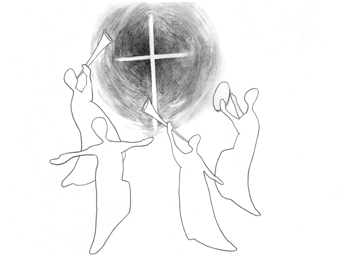 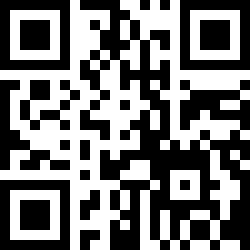 1983년 5월8일 창립     뒤셀도르프선교교회                 교회 홈페이지 duemission.de                  교회주소Alte-Landstr. 179, 40489 Düsseldorf인도: 손교훈 목사<설교>내 하나님이여 어찌하여(시18:1-21)    오늘 시인은 첫 마디부터 마치 하나님께 대들듯이, ”어찌(하여)….어찌(하여)….” 하며 호소하고 있습니다. 억울해서 견딜 수 없는 울부짖음의 극치라 할 수 있습니다. 인간은 시편 21편에서처럼, 자신에게 이루어진 승리와 형통함이 하나님으로 말미암아 된 것이라고 감사의 노래를 부르기도 하지만, 본 시편 22편처럼, 하나님 어찌하여 나를 버리십니까, 어찌하여 귀를 막으시고, 응답하지 않으시는 겁니까, 하며 안타까운 호소를 하기도 합니다. 시편이 귀한 것은, 바로 이러한 인간의 양 극단을 다 보여주고 있다는데 있습니다. 그러면, 하나님의 잠잠하심을 답답해하며 하나님께 따지듯 호소하는 이는 믿음이 부족한 것입니까? 아닐 것입니다. 적어도 “내 하나님이여” 라고 부르며 기도하는 이의 믿음의 깊이와 그 분량은 그 누구도 크다 작다 말할 수 없을 것입니다. 그것은 어쩌면 유한한 인간이 무한하고도 영원하신 하나님을 만나 깊은 사귐을 갖기 위해서는 불가피한 일일 것입니다. 하나님의 아들 예수님 조차도 십자가 위에서 이 기도를 드리셨음을 기억합니다. “내 하나님이여, 내 하나님이여, 어찌 나를 버리셨나이까?....”(1a)오늘의 시편을 통해, 하나님께서 우리에게 기대하시는 게 무엇인가, 하나님의 마음을 이해할 수 있으면 좋겠습니다. 하나님은 우리에게 그저 좋은 말만 듣기를 원하시지 않으십니다. 하나님은 우리로부터 감사의 기도-찬양을 듣기 원하시지만, 또한 정직한 고백과 간절한 호소를(설사 그것이 하나님을 향한 불평 불만이라 해도) 듣기 원하십니다. 하나님은 우리가 하루하루 순간순간의 삶을 진지하게 살아가며, 그 삶 속에서 부딛혀오는 부조리함, 그로 인한 답답함과 안타까움을 직시하기를 원하시고, 그러한 실존의 무게를 안고 하나님께 매달리기를 기대하십니다. 이것은 결코 하나님이 우리를 미워하셔서가 아닙니다. 하나님이 성격이 괴팍하셔서, 자기 백성들을 괴롭히는 게 취미여서가 아닙니다. 하나님은, 인간이 세상에 살면서 삶의 부조리함을 느끼지 못한다면, 진정으로 하나님을 만날 수 없음을 아시기 때문입니다. 고난 속에서도, 혼돈 속에서도, 하나님의 부재 상황-답이 안 보이는 절망적 상황 속에서도 끝까지 하나님께 질문을 던지며, 인내와 소망의 학교에서 오랜 수업을 받아야만 비로소 인간이 온전한 신앙인으로 발돋움 할 수 있음을 아시기 때문입니다. 그러므로, 우리에게는 ‘그러므로’의 신앙도 필요하지만, 때때로 ‘어찌하여’의 신앙도 필요합니다. 하나님께 감사 기도를 드리기 위해 힘써야 하지만, 내 마음의 답답함-안타까움을 솔직하게 부르짖는 일도 피해서는 안 됩니다.본 시는 크게 대조적인 두 부분으로 나뉩니다. 오늘 우리는 앞부분만 읽었는데요, 1-21절은 울부짖고 탄식하는 기도요, 22-31절은 하나님을 찬송하며 영광 돌리는 내용입니다. 시는 그 구조를 통해, 울부짖음이 찬양이 되고, 고난은 영광이 되며, 탄식은 기쁨으로 바뀌는 것을 보여줍니다. 운동 경기들이 많이 그렇듯, 우리 인생에도 전반과 후반이 있습니다. 밤과 낮이 있습니다.오늘의 시는 ‘다윗의 시, 인도자를 따라 아얠렛샤할에 맞춘 노래’라고 제목이 붙어있는데, 여기 ‘아얠렛샤할’은 ‘사슴이란 곡조에’ 그런 뜻입니다. 그러니까, 이 찬양은 이른 새벽부터 맹수에게 쫓기는 사슴의 심정으로 노래하라, 그런 말입니다.비슷한 심정이었을까요? 초대교회 성도들이 품에 꼭 안고 다니는 상징물이 바로 이 사슴이었습니다. 밀려오는 박해와 핍박 속에서도 예수 신앙을 목숨 걸고 지켜가던 그들은 자연스레 맹수에게 쫓기는 사슴에 자신들을 동일시한 것입니다. 또한 슬픈 듯 목을 길게 쭉 뺀 사슴의 모습이, 하나님을 얼마나 사모하는지 자신들의 마음을 잘 담고 있다고 생각했던 겁니다.오늘의 시편 기자 다윗은 크게 세 가지로부터 버림 받았다고 호소합니다. 첫째는, 원수로부터입니다. 12-18절: 우리에게도 고통을 주는 그 무엇들 즉 황소 같고(12), 사자 같고(13), 개 같은 것들(16)이 있습니다. 우리를 질기게 쫓아다니며 발목을 붙잡고 힘들게 하는 원수 같은 것들이 있습니다. 혹독한 질병이 그것일 수 있고, 지독한 가난이 그것일 수 있습니다. 거듭되는 학대와 억압이 그것일 수도 있구요.둘째는, 보통 사람들로부터입니다. 6-8절입니다: 이유가 무엇인지는 잘 알 수 없지만, 시인은 사람들의 조롱거리, 비방거리가 되고 있습니다. 특히 7-8절은 더욱 생생합니다: “나를 보는 자는 다 나를 비웃으며 입술을 비쭉거리고 머리를 흔들며 말하되, / 그가 여호와께 의탁하니 구원하실 걸, 그를 기뻐하시니 건지실 걸, 하나이다”(7-8). 껄껄껄, 그럽니다. 예수님이 받은 십자가에서의 고통 속에도 육신의 고통뿐만 아니라, 사람들의 조롱이 있었습니다. 우리 인생은 자주 실패하게 되고, 그로 인해 우리는 괴롭습니다. 그러나, 그것보다 더 괴로운 것은 어쩌면 주변 사람들로부터 받는 비난이고, 조롱일 것입니다. 셋째는, 하나님으로부터입니다. 시인의 안타까운 마음은 1-2절에 집약되어 있지요. 사람들이 자살하게 되는 원인은 일반적으로 ‘나 혼자다’라는 생각에서 온다고 합니다. 그런데, 하나님까지 날 버리셨다 생각되면 그 고통이 얼마나 크겠습니까? 하지만, 우리는 이 고통이 끝이 아님을 기억해야 합니다. 적어도 내가 이 고통을 안고 하나님을 향하여 부르짖고 있다면, 설사 지금 하나님은 눈을 감은 듯, 입을 다문 듯, 귀를 막고 계신 듯 보여도, 마침내는 우리에게 다가오실 것이기 때문입니다. 지금 당장은 아무 것도 보이지 않고 손에 잡히지 않는다 해도, 내가 ‘나의 하나님’을 부르며 따지고 있다면, 호소하고 있다면, 나는 행복한 사람입니다. 나는 생명의 사람입니다. 나는 이기는 길에 서 있는, 승리의 사람입니다.‘어찌하여’로 시작된 이 시는 ‘다 이루셨다’-“주께서 이를 행하셨다”(31)로 끝나고 있음을 잊지 마십시오. 나는 하나님과 단절되어 있다 생각되어 절망하지만, 그 순간에도 하나님은 내가 알지 못하는 방식으로 나를 위해 일하고 계실 것입니다. 신1:30-31 “너희보다 먼저 가시는 너희의 하나님 여호와께서 애굽에서 너희를 위하여 너희 목전에서 모든 일을 행하신 것 같이 이제도 너희를 위하여 싸우실 것이며 / 광야에서도 너희가 당하였거니와, 사람이 자기의 아들을 안는 것 같이 너희의 하나님 여호와께서 너희가 걸어온 길에서 너희를 안으사 이 곳까지 이르게 하셨느니라….“ 아멘! 사실 제가 31절까지 끊어 읽어서 그렇지, 다음 절인 32절까지 읽으면 내용은 이렇습니다. “….하나 / 이 일에 너희가 너희의 하나님 여호와를 믿지 아니하였도다.” 부디, 이스라엘 백성의 불신을 따르지 아니하고, 여러분만의 고백으로 든든한 믿음 위에 서는 여러분 되시기 바랍니다.그리고, 마지막절까지 가지 않는다 해도, 이미 3절에서 우리는 승리의 단초를 봅니다. 3절 “이스라엘의 찬송 중에 계시는 주여, 주는 거룩하시니이다.” 1-2절의 저항적 호소에 이어 3절은 문장 진행상 너무 비약이다 싶은데, 사실 원문 상으로 보면, ‘그러나’라고 하는 접속사를 넣어 읽으면 더욱 정확한 뜻이 됩니다. 시인은 자기 개인의 괴로움에도 불구하고, “그러나”를 알고 있습니다. 하나님은 보이지 않는 듯 해도, 그러나-그럼에도 불구하고, 그는 하나님은 찬양받으실 만한 분이라고 고백하고 있는 겁니다. 이미 오래전부터 조상들의 역사 속에 함께 하셨던 주님을 고백하고 있는 것입니다. 그 기조 위에서, 오늘 자신의 안타까운 현실을 호소하고 있으니, 한편 믿음이요 또 한편 지혜입니다. 여러분, 아무리 힘들고 답답해도 오늘만을 보지 마십시오. 과거의 좋은 날들도 떠올려 보시기 바랍니다. 또한 힘겨웠던 날들이었지만, 후에 돌아보았을 때는, 결국 그 모든 과정들이 하나님의 인도하심이었고, 하나님의 지혜였음을 떠올리며, 오늘을 인내하십시다. 그리고, 어둠 뒤에 서서히 밝아오는 새벽 빛 속에 서 있을 나를 미리 그려 보며, 지금 여기에서 외쳐 봅시다. 11절 “나를 멀리하지 마옵소서. 환난이 가까우나 도울 자 없나이다.” 주님, ‘나를 멀리하지 마옵소서’ 그렇게 하나님만을 붙드는 우리의 간절하고도 정직한 기도는-설사 하나님을 향한 불평이고 심지어 욕설이라 하더라도, 우리 생의 새로운 시작이 될 것입니다. 영혼의 어두운 밤까지도 우리와 함께 하신 예수님이 우리의 주님이십니다.기도: 나의 하나님, 고통 속에서도-답답함 속에서도, 그래도 아버지께 호소합니다. 우리에게 가까이 하옵소서. 하나님의 부재 상황-그 의미를 잘 이해할 수 없는 형편 속에서도 인내하며 ‘그럼에도 불구하고’ 주를 찬송하며 나아가렵니다. 성령께서 말할 수 없는 탄식으로 우리를 위하여 친히 간구하심을 믿으며, 예수 그리스도 이름으로 기도합니다. 아멘! 5월 24일5월 31일6월 7일6월 14일예배기도박성희김종권정수연한명일말씀일기김영희이영환전소현송수미안내위원헌금위원가족 중가족 중가족 중가족 중애찬봉사